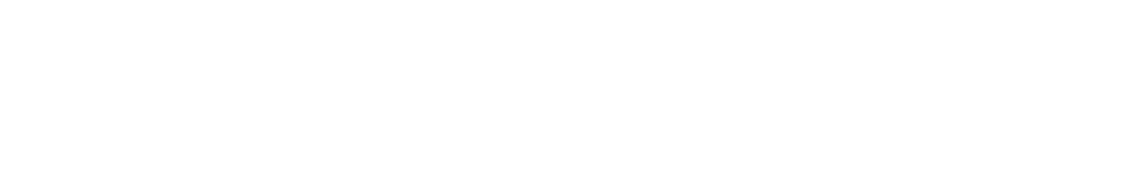 Linda Deering Dean, RN, MSN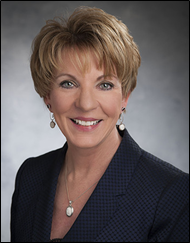 NATIONAL PHYSICIAN SPEAKERLinda’s years of experience in nursing, executive leadership and hospital operations have resulted in transformed operations for the organizations with which she works. She possesses field tested expertise to help organizations achieve optimal operational excellence. Linda has a talent for creating enthusiasm and tactical plans that really work. She has the ability to positively influence change and help other organizations produce key results. As an entertaining and articulate speaker, Linda shares tips and tactics that improve performance to create great places for employees to work, patients to receive care and physicians to practice.Professional ExperienceAs a working executive, Linda brings real time operational experience to her Studer Group coaching. In her current role as president for Advocate Sherman Hospital in Illinois, patient satisfaction has increased from the 40th percentile to the 90th percentile, physician satisfaction from the 50th percentile to the 95th percentile, employee satisfaction from the 45th percentile to the 90th percentile, and turnover decreased from 20 percent to 11 percent. These improved results occurred during a time of financial challenges, downsizing, building a new replacement hospital and joining a system. Prior to her work at Sherman, Linda served as the vice president for patient services, and chief nurse at Delnor-Community Hospital in Illinois, where she led their outcomes to top tier performance. During her tenure, both Delnor and Advocate Sherman Hospital received the prestigious Magnet Designation awarded by the American Nurses Credentialing Center.industry speaking EngagementsOutstanding Leadership, Studer Group Conference, Las Vegas, NVLeadership Accountability, Florida Hospital-Orlando, Orlando, FLOutstanding Patient Care, Altamonte Florida Hospital, Altamonte, FLLeadership Keynote, YWCA Annual Women in Leadership, Elgin, IL Leadership, CHI Health System, Omaha, NBNursing Excellence, Yampa Valley Medical Center, Steamboat Springs, COFinancial Leadership, Studer Group, Chicago, ILEducation and CertificationsAssociate of Art and Science, Eglin Community CollegeBachelor of Science, Nursing, Northern Illinois UniversityMaster of Science, Nursing, Northern Illinois UniversityAdvanced Nursing Administration, Certification from ANCC Professional AssociationsMember, Healthcare Financial Management Association (HFMA)Member, American College of Healthcare Executives (ACHE)Illinois Health and Hospital Association (IHA) Publications/Speaking Engagements“Senior Leader Rounding That Makes a Difference: Rounding on Patients in the ED,” Insight“The Right Care at the Right Time, ER Triage Improves Quality, Efficiency and Patient Satisfaction,” American College of Healthcare Executives Magazine“Downsizing? Stop the Rumor Mill Today,” Hardwired ResultsRoundingAudience: All Healthcare RolesFocus: Engagement, Quality & Safety, LeadershipTeams will learn the best tips and tactics for rounding on employees, patients, senior leaders and departments in order to improve results.Learning Objectives:Learn key tactics for effective roundingUnderstand the “why” behind roundingCorrelate effort with outcomehighmiddlelow®Audience: All Healthcare RolesFocus: Leadership, CommunicationAudiences will learn how to diagnose and effectively treat our workforce to achieve the highest level of engagement and performance.Learning Objectives:Understand the difference between highmiddlelow® employeesLearn how to have conversations for outcomesBe able to implement an annual re-recruitmentOVERVIEW 9 PRINCIPLES Audience: All Healthcare RolesFocus: Leadership, CommunicationAudiences will be given the opportunity to discover and understand the 9 fundamental ways to run a great business. Learning Objectives:Understand the key tactics for leader excellence Improve organizational performance Become a better and more satisfied leaderNURSE LEADING SUCCESSAudience: Nurse Leaders, Directors, Managers and Supervisor Focus: Engagement, Quality & Safety, LeadershipThis presentation helps nurse leaders understand the impact of nursing on overall organizational success.  Learning Objectives:Understand nursing’s key impact	Gain leadership skills for successLearn to create non-negotiable excellenceCOMMUNICATING FOR ENGAGEMENT AND SUCCESS Audience: All Leaders Focus: Communication, Quality & Safety, LeadershipLeaders will learn communication skills for hardwiring success and employee engagement in the workplace.Learning Objectives:Understand that leadership is a choiceLearn the skills that lead successDifferentiate between nature and intentional excellence ACCOUNTABILITY Audience: Executive Leaders Focus: Engagement, Quality & Safety, LeadershipAudiences will gain knowledge on hardwiring goals, expectations, measurement and ownership for results.Learning Objectives:Move from wanting to getting Appreciating measurement Non-negotiable ownership Results for successHealthcare Leadership Audience: Executives Front line leaders Physician leaders Director, managers, supervisorsNurse leaders Board membersFocus: Linda has 30+ years of leadership experience in the areas of Nursing, Healthcare Strategy, Hospital Operations and Leadership Development.  She currently serves as the President for Advocate Sherman Hospital outside of Chicago IL, and as a Consultant & Speaker for the Studer Group, a division of Huron.  Leadership is the ability to produce results through people.  When leaders are equipped with the evidence-based techniques that work, organizational results improve. With a focus on employee rounding, leader expectations, accountability, goals, targets, resilience, effective communication and more, the organization can transform to provide the best patient care, create great places for employees to work and physicians to practice.Learning Objectives:Apply new leader tactics and behaviors to improve team and organizational results. Identify and apply personal performance attitudes and beliefs for success.Inspiration and PurposeAudience: Healthcare Executives, Directors, Managers Physicians Board of DirectorClinical frontline staff Focus: Linda has 30+ years of leadership experience in the areas of Nursing, Healthcare Strategy, Hospital Operations and Leadership Development.  She currently serves as the President for Advocate Sherman Hospital outside of Chicago IL, and as a Consultant & Speaker for the Studer Group, a division of Huron.  Leadership makes all the difference in team and organizational performance.  Learning how to harvest the talents of others, build self and team resilience, and manage communications for success, the engagement and satisfaction for all improves.  Learning Objectives:Accept the powerful influence of the leader. Understand which personal behaviors enhance leader success.  Make the choice to lead for success.  